Προς: 	ΙΝΣΤΙΤΟΥΤΟ ΥΓΕΙΑΣ ΤΟΥ ΠΑΙΔΙΟΥΝοσοκομείο Παίδων «Αγία  Σοφία», Κτίριο Δοξιάδη (1ος όροφος), Τ.Κ. 11527, ΑθήναEmail: institutech@ich.gr ΑΙΤΗΣΗ ΕΚΔΗΛΩΣΗΣ ΕΝΔΙΑΦΕΡΟΝΤΟΣ«Τεχνολόγος Ιατρικών Εργαστηρίων»Προσωπικά Στοιχεία:Στα πλαίσια της με αρ. πρωτ. 2171-19/10/2021 πρόσκλησης εκδήλωσης ενδιαφέροντος του Ινστιτούτου Υγείας του Παιδιού με την παρούσα επιστολή σας υποβάλλω πρόταση για την θέση «ΤΕ Τεχνολόγων Ιατρικών Εργαστηρίων  μερικής απασχόλησης (4ωρο 5νθημερο), διάρκειας 24 μηνών για την κάλυψη των αναγκών του ιατρείου του Ι.Υ.Π.».Συνημμένα υποβάλλονται συμπληρωμένα τα αρχεία: α) Καρτέλα Υποψηφίου (3 σελίδες excel) και β) Βιογραφικό ΣημείωμαΗμερομηνία Υποβολής: ___/___/___Ο/Η Αιτών/ΑιτούσαΠροσοχή:  Συμπληρώστε όλα τα πεδία. Αιτήσεις με ελλιπή στοιχεία, όπως και αιτήσεις που δεν συνοδεύονται από βιογραφικό σημείωμα και καρτέλα υποψηφίου δεν θα αξιολογηθούνΕΠΩΝΥΜΟΟΝΟΜΑΟΝΟΜΑ ΠΑΤΡΟΣΗΜΕΡΟΜΗΝΙΑ ΓΕΝΝΗΣΗΣΔΙΕΥΘΥΝΣΗ ΚΑΤΟΙΚΙΑΣ & ΤΑΧ. ΚΩΔΙΚΑΣΑΡΙΘΜΟΣ ΔΕΛΤΙΟΥ ΤΑΥΤΟΤΗΤΟΣΠοιες είναι οι σπουδές σας; (Εκπαιδευτικό Ίδρυμα/ Σχολή/ Τμήμα)Άδεια Ασκήσεως Επαγγέλματος                (παρακαλούμε σημειώστε «Ναι»/ «Όχι»)Τηλέφωνο Επικοινωνίας (παρακαλούμε σημειώστε & κινητό τηλ.) Ηλεκτρονική Διεύθυνση (e-mail)Συνημμένο βιογραφικό σημείωμα(παρακαλούμε σημειώστε «Ναι»/ «Όχι»)Συνημμένη Καρτέλα Υποψηφίου - 3 σελίδες excel(παρακαλούμε σημειώστε «Ναι»/ «Όχι»)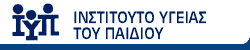 